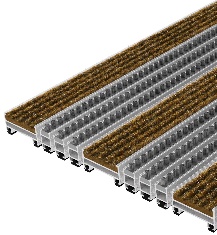 Modell: 	GEGGUS Schmutzschleuse Top Clean NOVA XL mit Rips und 3x Bürstenleiste	zur großflächigen VerlegungHersteller: 	GEGGUSProduktion: 	Made in GermanyProdukt: 	EingangsmatteMattenhöhe: 	22 mmInnenbereich	Barrierefreiheit:Barrierefreiheit: 	rollstuhlbefahrbare EingangsmatteBefahrbarkeit:	Rollstuhl, Gepäck-Trolley, Einkaufswagen, Transportwagen, HubwagenAluprofil: 	Verwindungssteifes Aluminiumprofil (Legierung EN AW 6060, Wandstärke b. 1,5 mm) für 	ganzflächig aufliegende Verlegung.Obermaterial: 	Rips, strapazierfähiges Polypropylen im Wechsel mit Bürstenleisten aus robustem Polyamid 6.Unterseite:	Schalldämmende GummiprofileVerbindung:	Kunststoffummanteltes verzinktes StahlseilVerschluss: 	Spezialnippel aus Aluminium mit Edelstahlschraube (rostfrei)Profilabstand: 	5 mm. Flexible Abstandshalter aus GummiTechnische Eigenschaften:Rutschhemmung: Rips R11 nach DIN 51130Feuerresistent: Bürstenleisten Bfl-s1 auf AnfrageUV-beständig: DIN 7863Aluminum recyclebarStandardfarben Rips:010 Anthrazit020 Hellgrau030 Beigemeliert040 BlaumeliertFarben Bürstenleiste:SchwarzGrauBlauFarben Aluprofile: Pressblank NaturGegen Aufpreis: pulverbeschichtetes Aluprofil nach RAL-KarteMaße:Anfertigung in jeder gewünschten Abmessung.In Breite (Stablänge) und Tiefe (Gehrichtung)ohne AusgleichsprofilBreite x Tiefe mm:B (mm): '..........'
T (mm): '..........'
Sonderanfertigung Rahmen und Matten: Spezielle Aufmaße gegen Aufpreis möglichOptional:Aussparungen/Rundungen und Schrägen nach Zeichnung oder Schablone gegen Aufpreis.Orientierungshilfen für Seheinschränkungen: Visuelle u. taktile Leitsysteme für Eingangsmatten.